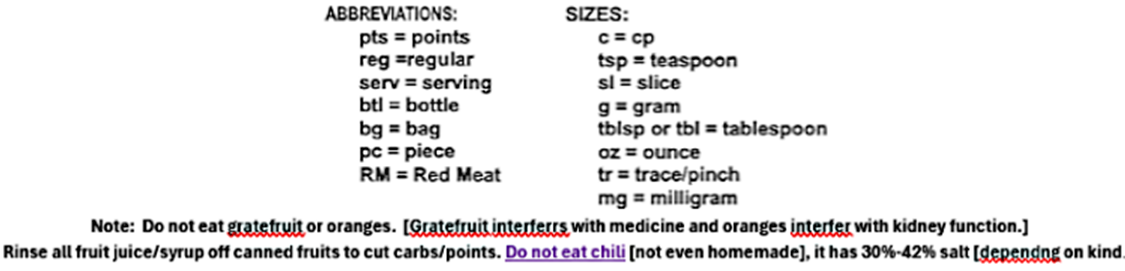 MISC:CEREAL:Noodle Tomato Toppings [cans/bottles]:VEGETABLES [FROZEN]:VEGETABLES [RAW]:VEGETABLES [CANNED]: [rinse and soak for 10 seconds to remove 40% salt]TOSSED SALAD:  [makes about 4 cups = 6½  pts, 4 carbs, 3  fats, 2.5 oz protein, 34% salt, 623 mg potassium, 1 wheat][1 serving = 2 cups = 3.25 pts, 2 carbs, 1 ½ fat, 1.25 oz protein, 17% salt, 311.5 mg potassium, ½ wheat] with tuna fish and crackers[1 serving = 2 cups = 2.5 pts, 1 ½  carbs, 1 ½ fat, 0 oz protein, 9.5% salt, 165 mg potassium, 0 wheat] without tuna fish and crackersJELLO & PUDDING & YOUGART:MEATS & FISH:CHEESE:CRACKERS;CAKES:COOKIES:CANDY:POTATO CHIPS & POPCORN:BREADS & ETC:FRUITS [DRIED]:  FRUITS [FROZEN]:FRUITS [CANNED]:  [rinse off juice/syrups]JUICES:FRUITS [RAW]: freshDRINKS:SOUPS/BULLION:   [WATCH SALT CONTENT IN SOUPS]HOMEMADE SOUP: [makes about 6 cups] – [serving size is 1 cup]  --  {1 cup = 3 pts, ½ carb, 2 fats, 4 oz protein, 6.4% salt, 590 mg potassium} – cooked in a crockpot slowlyItemItemServ SizePtsPtsCarbsCarbsFatsFatsProteinProteinSalt %PotassiumSweetWheat  SoyDairyMilk 2% [lactose] Milk 2% [lactose] 1 cup½ cup1 ½1 1½ 1½ 1½ 1½ 1 oz½ oz1 oz½ oz   5%2.5%   5%2.5% 410 mg 205 mg    0            0   0 8oz 4ozSugar [white or brown]2 tsp level½½½ ½ 00   0    0    1   0   0 0Mayonnaise light 1 tblsp[Great Value]½ ½ 00½ ½    5%    0    0   0   0 0BBQ [Sweet Baby Regular]1 tblsp111100  13%    0    0   0   0 0Mustard/dipping [Honey]2 tblsp [Ken’s]1 ½1 ½½ ½ 22    6%    0    0   0   0 0Dejon Mustard [Grey Poupon]1 tsp000000    5%    0    0   0   0 0Yellow Mustard 1 tsp [Great Value]000000    3%    0    0   0   0 0Yellow Mustard [French’s]1 tsp000000    2%    0    0   0   0 0Yellow Mustard [Heinz]1 tsp000000    3%    0    0   0   0 0Tomato Ketchup [Heinz]1 tblsp000000    7%    0    0   0   0 0Tomato Ketchup[Heinz no salt added]1 tblsp000000    1% 170 mg    0   0   0 0Tomato Ketchup [Great Value]1 tblsp000000    3%  Trace    0   0   0 0Lite Salt [Morton 50% less sodium] ¼ tsp00000013% 350mg    0   0   0 0Dressing [Italian][out-of-bottle]¼ cup [4 tblsp]1 tblsp1 ½          ½ 1 ½          ½ ½ 0½ 00000 26%6.5%    0    0    0   0   0 0Dressing [1/3 watered]¼ cup [Vadilia]331 ½ 1 ½ 22 6%    0    0   0   0.5ozDressing [Italian/Vdilia Mixed]¼ cup2 ½ 2 ½ 111116%    0    0   0   0,25ozVinegar [apple, white, rice]1 tblsp000000  0    0    0   0   0 0Olives [Spanish Salad sliced]1 tblsp[Great Value]0000¼ ¼  5.5%    0    0   0   0 0Sloppy Joe Seasoning Mix & Tomato Sauce ¼ cup [McCormick][not incl hamburger]11½ ½ 00   15%    0    0   0   0 0Sour Cream2 tblsp110022 1%  40 mg    0   0   0 1ozExtra Virgin Olive Oil [smooth Pompeian]1 tblsp 1 ½ 1 ½ 0022  0    0    0   0   0 0Butter Salted1 tblsp[Great Value]110022  4%    0    0   0   0.5ozButter unsalted1 tblsp[Great Value]110000  0    0    0   0   0.5ozStrawberry Preserves1 tblsp[Great Value]½ ½ 1100  0    0    1   0   0 0Blackberry Preserves 1 tblsp[Great Value]½ ½ 1100  0    0    1   0   0 0Syrup [lite]2 tblsp½ ½ 1/3 1/3 00  1%    0    1   0   0 0Sweet Relish [Great Value]1 tblsp000000   5%               0     1   0   0 0Sour Cream Dip-0nion/salt/seasoningSour Cream Dip-0nion/salt/seasoning2 tblsp [Hood]1100111.5%   40 mg    0   0   0 ½ ozItemServ SizePtsCarbsFatsProteinSalt %PotassiumSweetWheatSoyDairyRice chex or Krispies --  Cereal1 cup [Great Value]120   9%    0    0   0   0 0Corn Chex – Cereal1 cup [Great Value]120   9%    0    0   0   0 0Corn Fakes – Cereal 1 1/3 cup [Great Value]1 ½ 2 ½ 0 ½ oz 10%  60 mg    0   0    0 0ItemServ SizePtsCarbsFatsProteinSalt %PotassiumSweetWheat  SoyDairyStewedTomatoes[nosalt added]½ cup [Delmonte]½ ½ 0  1%         261 mg    0   0   0  0Stewed Tomatoes [Delmonte]½ cup¼ cup½ 01½ 0011%5.5% 271 mg135.5 mg    0   0   0  0Tomato Sauce [Contadina no salt added]½ cup¼ cup½ 0½ ½ 00   1%  .5% 422 mg 211 mg    0   0   0  0Tomato Sauce [Great Value no salt added]½ cup¼ cup½ 0½ 000   2%   1%  188 mg   94 mg    0   0   0   0Speghetti Sauce [Prego Traditional  [Lower Sodium]½ cup¼ cup1½1½ 00 15%7.5% 390 mg 195 mg    0    0   0   0Marinara Sauce [Wegman’s Smooth] Low Sodium½ cup¼ cup1½ 1½ ½ 0   2%   1% 500 mg 250 mg    0    0   0   0Pasta Sauce [Vine Ripe Traditional -  Low Sodium]½ cup¼ cup½ 01½ 00   6%   3% 302 mg 151 mg    0    0   0   0Pasta Sauce [Traditional with diced tomato, basil, Italian Herbs&Spices]½ cup [Ragu Chunky] ¼ cup1 ½ 1½ ½ 0 18%   9% 470 mg 235 mg    0    0   0   0Tomato – Paste [Great Value]2 tblsp ½ ½ 0   1% 260 mg   0    0   0   0Tomato – Sauce [has salt]¼ cup Contadina]000  12% 170 mg   0    0   0   0ItemServ SizePtsCarbsFatsProteinSalt %PotassiumSweetWheat SoyDairyEggplant Parmigiana [11 oz pkg] [has wheat, tomatoes, cheese, egg, breadcrumbs, soybean, milk]5.5 oz [or ½ pkg] [Angelo’s]--need to add stevia2 ½13½ oz15.5%   194 mg    0  1  1  1 ozPotatoes [white] French Fries4.5 oz1 ½ 1 ½ 1 ½ 22.5% 390 mg    0  0   0   0Potatoes [sweet] French Fries4.5 oz2 ½ 2 ½ 1 ½ 10% 420 mg    0  0   0   0Onion Rings [Red Robbin] [baked]3 oz [has breading]2 1 ½  219%   92 mg    0  1   0   0Onions – chopped 2/3 cup½ ½ 0  0 124 mg    0  0   0   0Mixed Vegs [California Blend]1 cup [Great Value]000  1% 240 mg    0  0   0   0Mixed Vegs [Normandy Blend]¾ cup [Birds Eye]000  1% 160 mg    0  0   0   0Mixed Vegs [peas/carrots/corn/Stringbeans] 2/3 cup [Great Value]½½ 0  1% 156 mg    0  0   0   0Onions & Peppers [Great Value]½ cup000  0   55 mg    0  0   0   0Seasoning Blend [onions, peppers, celery, & parsley] [Great Value]2/3 cup1/3 cup¼ 0½ 000  1% .5% 140 mg   47 mg    0    0  0  0   0   0   0   0 ItemServ SizePtsCarbsFatsProteinSalt %PotassiumSweetWheat  SoyDairyBrussel Sprouts [baked/boiled]1 cup½ ½ 0 0  342 mg    0   0   0  0Broccoli [baked/boiled]5.5 oz½ ½ 0 2%  468 mg    0   0   0  0Cauliflower [baked/boiled]¼ [of  head 5-6” dia]½½ 0.5%439.5 mg    0   0   0  0Cabbage [baked/boiled/raw]½ cup ½ ½ 0  0  195 mg    0   0   0  0Asparagus [baked/boiled]4 spear[5 ¼”- 7” long]000  0  160 mg    0   0   0  0Spinach [baked/boiled]½ cup000.5% 83.5 mg    0   0   0  0Butternut Squash [baked/boiled/raw]1 cup cubes110  0  493 mg    0   0   0  0Tomatoes [baked/boiled/raw]Medium raw tomato000  0  292 mg    0   0   0  0Celery [baked/boiled/raw]½ cup chopped000  0  131 mg    0   0   0  0Onions [baked/boiled/raw]2 ½ dia med onion½ 10  0  161 mg    0   0   0  0Green Peppers [baked/boiled/raw]2 ¾” long x 2 ½” dia 000  0  208 mg    0   0   0  0RedPeppers[sweet][baked/boiled/raw]2 ¾” long x 2 ½” dia 000  0  251 mg    0   0   0  0Carrots [baked/boiled/raw]2 small to 1 medium½ 1 ½   0  195 mg    0   0   0  0Eggplant [baked/boiled/raw]1 cup cubes000  0  188 mg    0   0   0  0Lettuce [raw]1 cup000  0    70 mg    0   0   0  0Cucumber [raw]1 medium½ cup peal/chop]½0 ½ 000  0  0   440 mg     75 mg    0    0   0   0   0  0  0Mushrooms [baked/boiled/raw]1 medium [white]000  0     57 mg    0   0   0  0Zucchini [baked/boiled/raw]Large 1 cup chopped½½ 1½00  0   0           843 mg   324 mg    0    0   0   0   0  0  0Potatoes – red [boiled/baked]½ cup110 1%   460 mg    0   0   0  0String Beans – green ½ cup [boiled/baked]0½ 0 0   210 mg    0   0   0  0ItemServ SizePtsCarbsFatsProteinSalt %PotassiumSweetWheat   SoyDairyMixed Vegetables[rinsed 10 sec]½ cup [Great Value]Drain/soak/drain½½ 0 13%   8%152 mg    0   0   0  0Stringbeans[drained-rinsed 10sec]½ cup000 10%  60 mg    0   0   0  0Stringbeans [no salt added]½ cup000   1%100 mg    0   0   0  0Carrots [Great Value]½ cupDrain/soak/drain½ 00 11%   7%127 mg    0   0   0  0Sweet Potatoes unsweetened 2/3 cup [add stevia]Drain/soak/drain11 ½ 0   3%   2%387 mg    0   0   0  0Beets [canned]½ cup [Delmonte]Drain/soak/drain½ ½ 0 10%   6% 180 mg    0   0   0  0Peas & carrots ½ cupDrain/soak/drain110  15%     9% 200 mg    0   0   0  0Cream corn ½ cup110   13%   90 mg    0  ½    0  1 ozMushrooms 4 ozDrain/soak/drain½00   14%  8.5% 150 mg    0   0   0  0Spinach ½ cupDrain/soak/drain000   13%     8% 376 mg    0   0   0  0Sweet corn ½ cupDrain/soak/drain110   14%  8.5% 125 mg    0   0   0  0Sweet corn [no salt added]½ cup [DelMonte]110     0 124 mg    0   0   0   0Asparagus ½ cupDrain/soak/drain000   15%     9% 110 mg    0    0   0   0   0   0   0Zucchini [with tomato sauce]½ cup [DelMonte]½ ½ 0   18% 190 mg    0   0   0   0Creamed Corn [no salt added]½ cup [DelMonte]110     0 124 mg    0   ½    0   1 ozBruce's Canned Yams Cut Sweet Potatoes [in Splenda]2/3 cup110     2% 287 mg    1    0   0   0Sweet Potatoes [No Sugar Added]2/3 cup Princella11 ½ 0     3% 376 mg    0    0   0   0Mixed Vegetables [Veg-All][7 mixed vegetables]½ cup[good for soups too]½ ½0     6%     188 mg    0    0   0   0Beans [with stevia]½ cup1 ½ 1 ½ 0  1 oz   17% 340 mg    0    0   0    0ItemServ SizePtsCarbsFatsProteinSalt %PotassiumSweetWheat  SoyDairyLettuce [Marketside Classic]1 cup½ ½ 01% 140 mg    0   0   0  0Dressing watered [Vadalia]¼ cup  [Ken’s]31 ½ 26%     0    0   0   0 ½ ozTuna [Great Value canned]½ can [55 grams]½ 002.5 oz8% 243 mg    0                   0   0  0Cheese [powdered-parmesan]1 level tblsp½ 006%   15 mg    0   0   0 ¼ ozOnions, peppers [raw]½ cup000 0   55 mg    0   0   0   0Fruit[raw or light syrup rinsed]4 oz110 0 120 mg 1/2oz    0   0   0Olives [salad sliced--Spanish]1 tblsp00½ 5.5%      0    0   0   0   0Mayonnaise light½ tsp00½ 1%      0    0   0   0 ¼ ozOyster Crackers37 rounds = 4 oz appx117%    50 mg    0   1   0   0ItemServ SizePtsCarbsFatsProteinSalt %PotassiumSweetWheat   SoyDairyJello[sugar free][Winky GelSnacks]4 oz000  2%   20 mg    0   0   0  0Jello [regular – has sugar] [Cherry has more salt]4 oz11 ½ 0  4%  5%     0    1   0   0  0Pudding-Vanilla 4 oz [with 2%milk]1101 oz14% 240 mg    1   0   0  2 ozPudding – chocolate/other 4 oz [with 2% milk]1101 oz15% 290 mg    1   0   0  2 ozPudding – Vanilla[Snack Pack Cup]4 oz[ with nonfat milk]11 ½ ½   5%     0    1   0   0  2 ozPudding – Chocolate/Other[Snack Pack Cup]4 oz [with nonfat milk]11 ½ ½   5% 100 mg    1   0   0  2 ozYougart [Straw/bananna]               [Strawberry]               [Key Lime]               [Peach]               [Vanilla]6 oz [Great Value]6 oz 6 oz 6 oz6 oz1 ½ 1 ½1 ½ 1 ½ 1 ½ 221 ½22 ½ ½ ½ ½ ½ 1 oz1 oz1 oz1 oz1 oz  3%  3%  4%  3%  3% 240 mg 240 mg 140 mg 240 mg 240 mg    1    1    1    1    1   0   0   0   0   0   0   0   0   0   0  6 oz  6 oz  6 oz  6 oz  6 ozItemServ SizePtsCarbsFatsProteinSalt %PotassiumSweetWheat  SoyDairyChicken thigh [presoak- less salt]4 oz [baked]2 ½    024 oz    4% 300 mg    0   0   0  0Chicken breast [presoak- less salt]4 oz [baked]2014 oz    3% 370 mg    0   0   0  0Fish [un-breaded] [baked]-Tilapia3-4 oz1 ½ 0½ 4 oz    2% 513 mg    0   0   0  0Fish [un-breaded] [baked -Haddock3-4 oz1004 oz  10% 380 mg    0   0   0  0Fish [un-breaded] [baked] -Swai3-4 oz1004 oz  17% 269 mg    0   0   0  0Fish [un-breaded] [baked]–Cod3-4 oz1004 oz  15% 260 mg    0   0   0  0Hamburger [red meat] 4 oz [baked/grilled]304 ½ 4 oz    3%     0    0   0   0  0Hamburger [Vegie] [Has soy, wheat gluten&brown rice] [oil separate]4 oz [1 burger] [MorningStar-Garden]11½ 1 ½ oz  12% 250 mg    0   1   1  0Peanut Butter [Skippy] [smooth]2 tblsp2½ 3½ oz    7%   90 mg    0   0   0  0Egg [poached/boiled/baked] 1 large200½ oz 2.58%  63 mg    0   0   0  0Vegie Bacon   [has soybeans]2 slices [MorningStar]100½ oz  10%    0    0   1   1  0Vegie Sausage Links2 links [MorningStar]10½ ½ oz  13%  40 mg    0   0   1  0Salmon[StarKist in can][Wild-pink]2 ½ oz [1/2 small can]½ 002 ½ oz    6%180 mg    0   0   0  0Tuna Fish[Great Value can in water]2.5 oz [1/2 can]½ 002 oz    8% 243 mg    0   0   0  0Calf Liver [has 284 mg cholesterol]4 oz [113 grams]1 ½ 1½ 4 oz    3% 171 mg    0   0   0  0Turkey [baked]4 oz [112 grams]2024 oz    9%    0    0   0   0  0Pork [baked] [Try not to eat this!]4 oz2034 oz    3% 360 mg    0   0   0  0Lamb chop/shoulder/rib [lots of fat]3 oz3053 oz    3%    0    0   0   0  0Corn Beef Hash [1/2 is potato][can]1/2 cup [Great Value]1 ½ 1 ½ 2 ½ 2 ½ oz  21%190 mg    0    0   0  0Chicken Nuggets [not good protein]4 pcs1 ½ 12½ oz  19%300 mg    0   ½   0  0Fish Sticks [not good protein][Minced pollack fish]7 pcs3 pcs31 ½ 212 ½ 11 ½ oz¾ oz   23%  11.5%135 mg  68 mg    0   1   ½   0  0ItemServ SizePtsCarbsFatsProteinSalt %PotassiumSweetWheat   SoyDairyCheddar Sharp Cheese shredded2 oz or ¼ cup102  8%  20 mg    0   0   0 ½ ozMozzarella Cheese shredded2 oz or ¼ cup101  8%   50 mg    0   0   0  1 ozParmesan Cheese/Romano powder [on salad,popcorn,speghetti]1 tblsp [level]½ 01  6%   15 mg    0   0   0 ½ ozCheddar Sharp Cheese—powdered[use on macaroni or popcorn][June Moon Spice brand] ¼ tsp [level]1 tblsp [level][contains some milk]000000  3%  48%     0     0    0   0   0 ½ ozCottage Cheese plain [Great Value]½ cup [4%]1 ½ 011 ½ oz18% 156 mg    0   0   0  1 ozSwiss Cheese [sliced] 1 slice [Great Lakes]101 ½ 1 oz  2%   15 mg    0   0   0 ½ ozAmerican Cheese [Kraft] [sliced]1 slice½ 0½ ½ oz  9%   50 mg    0   0   0 ½ ozItemServ SizePtsCarbsFatsProteinSalt %PotassiumSweetWheatSoyDairyCrackers – Peanut butter[Lance Toast Chee]6 cracker units2 cracker units2 ½ 12½ 2½ 1 oz1/3 oz14%4.5%  80 mg  26 mg    0    0   1   1/3   1 1/3  0  0Crackers – Peanut butter[Ritz Lunch Box-round crackers]6 cracker units2 cracker units2½ 1 ½½  2½ 1 oz1/3 oz13%4.5%  80 mg  26 mg    0    0   1   1/3  1 1/3  0  0Crackers - Cheese[Ritz Cheese Crackers]6 cracker units2 cracker units2½ 1 ½ ½ 2½ ½ oz013%4.5% 100 mg   34 mg    0    0   1  1/3  1 1/3  0  0Crackers – Cheese [Lance Wafer Grilled Cheese Sdwh]6 cracker units2 cracker units2½ 1 ½ ½ 2½ ½ oz013%4.5% 120 mg   40 mg    0    0  1   1/3  1 1/3  0  0Crackers – Cheese[Lance Toast Chee Cheddar]6 cracker units2 cracker units2½ 2 ½1 2½ ½ oz018%  6%   80 mg   26 mg    0    0  1  1/3   1 1/3  0  0Oyster Crackers [Great Value] 37 rounds1100  7%   50 mg    0   1  0  0Saltine Crackers [Great Value]5 sqs [no salted tops]1100  3%     0    0   1  0  0ItemServ SizePtsCarbsFatsProteinSalt %PotassiumSweetSweetWheatSoyDairyFruit Cake 12 oz rectangular 1 slice ¼” thick [1.5oz=  cookie appx]1 ½ 21 ½ oz  2% 121 mg    1   1   1  ½    0Pound cake  [Hillshire]2 ½ oz3 ½ 21 1 oz 10%   48 mg    111   1 2 ozPound Cake [Saralee Classic]2 ½ oz3 ½ 21½ oz  9%   40 mg    1  1  1   1 2 ozItemItemServ SizeServ SizePtsPtsCarbsCarbsFatsFatsProteinProteinSalt %Salt %PotassiumPotassiumSweetSweetWheatWheatSoySoyDairyFig Cookie [1 oz fig fruit]2 bars [Great Value]2 bars [Great Value]1 ½1 ½1 ½1 ½1/21/2  5%  5%    50 mg    50 mg   1   1   1   1  ½   ½    0   0Chocolate Chip Cookie2 cookies 2” dia. each2 cookies 2” dia. each3 ½ 3 ½ 3333½ oz½ oz  6%  6%   80 mg   80 mg    1    1   1   1  ½   ½    0   0Peanut Butter Cookie[Betty Crocker Ready to Bake]2 cookies 2” dia. each2 cookies 2” dia. each1 ½ 1 ½ 1 ½ 1 ½ 11½ oz½ oz  6%  6%      0      0    1    1   1   1   0   0   0   0Cookie–Orieo-mint [has cream ctr]1 cookie1 cookie1 1 11½ ½   2%  2%     15 mg     15 mg    1    1¼serv¼serv  ½   ½    0   0Cookie-Orieo-choc [has cream crtr]1 cookie1 cookie½ ½ ½ ½ ½ ½   2%  2%    17 mg    17 mg    1    1¼serv¼serv  ½   ½    0   0Cookie-Orieo-gold [has cream ctr]1 cookie1 cookie11½ ½ ½ ½   2%  2%      7 mg      7 mg    1    1¼serv¼serv   0   0   0   0Cookie-Vanilla/Chocolate Cream[has cream ctr]1 cookie [Great Value]3 cookies1 cookie [Great Value]3 cookies1212½ 2½ 21111  2%  6%  2%  6%      0      0      0      0    1/3     1    1/3     1¼serv1 serv¼serv1 serv  ¼   ¼    0   0   0   0Cookie – Vanilla [has cream cntr]1 cookie [Great Value]3 cookies1 cookie [Great Value]3 cookies½2½2½ 2½ 21/3  11/3  1 1.5%  5% 1.5%  5%      0      0      0      0    1/3    1    1/3    11/3serv   11/3serv   11/3    11/3    1   0   0   0   0ItemItemServ SizeServ SizePtsPtsCarbsCarbsFatsFatsProteinProteinSalt %Salt %PotassiumPotassiumSweetSweetWheatWheatSoySoyDairyCool Whip [Cream]2 tblsp2 tblsp½ ½ 00½ ½   0  0      0      0    0    0   0   0   0   0   0   0Pepperment Patty [York]1 pc [50 cal size]1 pc [50 cal size]½ ½ 1100  0  0     15 mg     15 mg    1    1   0   0  ½   ½    0   0Reeses Pieces [has peanut butter]36 pcs [1/4 of box]36 pcs [1/4 of box]1 ½ 1 ½ 1 ½ 1 ½ 1 ½ 1 ½ ½ oz½ oz  2%  2%    90 mg    90 mg    1    1   0   0  ½   ½    0   0Peppermint Pieces [loungers]3 pc3 pc½ ½ 1100  0  0      0      0    1    1   0   0   0   0   0   03 Musketeers [15 grams-fun size]½ bar½ bar½ ½ ½ ½ 00.5%.5%      0      0    1    1   0   0  ½   ½    0   0Chocolate Bar[Hershey][size 2.6oz]1/3bar[has caffine]1/3bar[has caffine]1 ½ 1 ½ 111 ½ 1 ½   3%  3%   90 mg   90 mg    1    1   0   0  ½   ½    1   1Chocolate bar [Hershey][1.55 oz]½ bar [has caffine]½ bar [has caffine]111111  1%  1%   70 mg   70 mg    1    1   0   0  ½   ½    1   1Chocolate Baking Powder 1 tblsp [Great Value]1 tblsp [Great Value]½ ½ ½ ½ 00  7%  7%   46 mg   46 mg    1    1   0   0  ½   ½    0   0Chocolate Chips – semi sweet1 tblsp [baking chips]1 tblsp [baking chips]11½ ½ 11  0  0     50 mg     50 mg    1    1   0   0  ½   ½    0   0ItemItemServ SizeServ SizePtsPtsCarbsCarbsFatsFatsProteinProteinSalt %Salt %PotassiumPotassiumSweetSweetWheatWheatSoySoyDairyPopcorn[Smartfood white cheddar]2 ½ cups2 ½ cups221122½ oz½ oz  9%  9% 100 mg 100 mg    0    0   0   0   0   0 1 oz 1 ozPopcorn [Great Value-microwave light butter] ½ bag or 2.5 cups [5cups]½ bag or 2.5 cups [5cups]½ 1 ½ ½ 1 ½ ½ 1½ 10000   5% 10%   5% 10%   25 mg   50 mg   25 mg   50 mg    0    0    0    0   0   0   0   0   0   0   0   0   0   0Parmesan Cheese/Romano powder [on popcorn, toss salad, spaghetti]1 tblsp [level]1 ½ tsp 1 tblsp [level]1 ½ tsp ½ 0½ 000001½ 1½   6%  3%  6%  3%   15 mg  7.5 mg   15 mg  7.5 mg    0    0    0    0   0   0   0   0   0   0  ½ oz  ½ oz  ½ oz  ½ ozPotato Chips [Lays Lightly Salted]1.5 oz2 oz1.5 oz2 oz33 ½ 33 ½ 1 ½ 21 ½ 234341/3  oz½ oz1/3  oz½ oz  4.5%  6%  4.5%  6%525 mg700 mg525 mg700 mg    0    0   0   0   0   0   0   0Potato Chips [Utz Lighty Salted]1.5 oz2 oz1.5 oz2 oz33 ½ 33 ½ 1 ½ 21 ½ 234341/3  oz½ oz1/3  oz½ oz  6%  8%  6%  8%585 mg780 mg585 mg780 mg    0    0   0   0   0   0   0   0Potato Chips [GreatValue Lite 50%]1.5 oz [best brand]2 oz1.5 oz [best brand]2 oz33 ½ 33 ½ 1 ½ 21 ½ 23434¼ oz ½ oz¼ oz ½ oz 4.5%  6% 4.5%  6%420 mg560 mg420 mg560 mg    0    0   0   0   0    0    0   0Potato Chips [Tops Markets 50%]1.5 oz [best brand]2 oz1.5 oz [best brand]2 oz33 ½ 33 ½ 1 ½ 21 ½ 23434¼ oz½ oz¼ oz½ oz4.5%  6%4.5%  6%420 mg560 mg420 mg560 mg    0    0   0   0   0   0   0   0ItemServ SizePtsCarbsFatsProteinSalt %PotassiumSweetWheatSoyDairyBread [Natures Own Butter]1 slice½ 10 ½ oz   4%   25 mg    0   1   0  0Muffin [blueberry] [Meals-Wheels]1 small muffin2 31   8%      0   1   1  ½    0Corn Muffin [has wheat flour]1 muffin 2”dia flat top22½  16% 140 mg    0   1  ½   0Biscuits[½ cup 2%milk]1 biscuit [Great Value]221 17%   30 mg    0   1  ½  0Breadcrumbs – Italian ¼ cup1 tblsp1½1 ½ ½ 00 18% 4.5%    0    0    0   1   1  0Stove Top [Low Sodium Chicken]½ cup [has butter]1 ½ 1 ½ 0  10%  40 mg    0   1   1  ½ ozPeanut Butter & Jelly Sandwich1 sandwich with2 bread, 1 tbl P.Butter, & 1 tbl Jelly2 ½ 31 ½ 1 oz11.5%  95 mg    1   1   0   0Noodles [any kind]1 cup cooked230   0118 mg    0   3   0 0Rice [white] [Success boil-in-bag]1 cup2301 oz   0   0    0   0   0 0Pancakes [Hungry Jack Complete Buttermilk Pancake Mix & Waffle Mix [using 2%milk]1 pancake [1/3 cup mix=2pt & 1/3 cup 2% milk=1/2pt][count oil separately]2 ½ 3 ½ 1 oz 21%170 mg140 mg    0   2   1 0 1ozPizza [frozen cheese] [Great Value]1 [1/6 slice med. pizza]3 32½ oz 29% 170 mg    0   2   1 1ozItemServ SizePtsCarbsFatsProteinSalt %PotassiumSweetWheat  SoyDairyCranberries [50% less sugar]¼ cup [Ocean Spray]1200     0    1   0   0  0Raisins [Great Value]              [Sun Maid]1 bx [28g] 1 bx [28g]111 ½ 1 ½ 0000  310 mg  210 mg    1    1   0   0   0  0  0Plums [prunes] [Mariana]5 prunes11 ½ 00  293 mg    1   0   0  0Apricots [Sun Maid]¼ cup [40g]11 ½ 00  440 mg    1   0   0  0Bananas [Great Value]1/3 cup [30g]21 ½ 1 ½ 0  150 mg    1   0   0  0ItemServ SizePtsCarbsFatsProteinSalt %PotassiumSweetWheat  SoyDairyWhole Berry Melody1 cup1100  120 mg    0   0   0  0Mixed fruit½ cup1100  180 mg    0   0   0  0Cherry berry blend1 cup1100  190 mg    0   0   0  0Peaches [slices]1 cup1100  380 mg    0   0   0  0Fruit salad blend fruits1 cup11 ½ 00  270 mg    0   0   0  0Sliced bananas1 cup1 ½ 200  500 mg    0   0   0  0Dark sweet cherries1 cup11 ½ 00  310 mg    0   0   0  0Raspberries 1 cup1100  210 mg    0   0   0  0Mango chunks1 cup11 ½ 00  240 mg    0   0   0  0Sliced strawberries1 cup½ 100  210 mg    0   0   0  0ItemServ SizePtsCarbsFatsProteinSalt %PotassiumPotassiumSweetSweetWheat  SoyDairyPeaches [natural juice][no sugar]½ cup [NeoStar]1100    5 mg    5 mg    0    0   0   0  0Peaches [extra light syrup]½ cup [Delmonte]1100105 mg105 mg  ½serv  ½serv   0   0  0Pineapple [100% juice only]½ cup [Great Value]1100  73 mg  73 mg    0    0   0   0  0fruit cocktail [in juice] ½ cup [Delmonte]1100170 mg170 mg    0    0   0   0  0Appricots [lite & halves]½ cup [Delmonte]1100106 mg106 mg ½ serv ½ serv   0   0  0Pears [in pear juice only]½ cup [Great Value]1100140 mg140 mg    0    0   0   0  0Mangos [extra light syrup]½ cup [Delmonte]11 ½ 00120 mg120 mg ½ serv ½ serv   0    0  0mixed fruit [extra light syrup]½ cup [Delmonte]1100109 mg109 mg  ½serv  ½serv   0   0  0Pumpkin [100% pure]½ cup [Great Value]½ 100247 mg247 mg    0    0   0   0  0Grape Juice [Concord]4 oz [1/2 cup]1200  80 mg  80 mg    1    1   0   0  0Cranberry sauce [has sugar]¼ cup [Ocean Spray]1 ½ 200  18 mg  18 mg    1    1   0   0  0Cranberry sauce [has sugar]¼ cup [Great Value]1 ½ 200  18 mg  18 mg    1    1   0   0  0Applesauce [unsweetened] [Motts]4 oz [1/2 cup]½ 100  80 mg  80 mg    0    0   0   0  0Cherry Pie filling[Sweetend with sucralose]1/3 cup [Great Value]½ ½ 0  0  0    72 mg    72 mg    0   0   0   0Apple Pie filling[Sweetend with sucralose]1/3 cup [Great Value]½ ½ 0  0           0             42 mg    42 mg    0   0   0   0 ItemServ SizePtsCarbsFatsProteinSalt %PotassiumSweetWheat  SoyDairyGrape Juice [Great Value]4 oz1 1 ¼  0 1%70 mg ½  0   0  0Apple Juice [Great Value]4 oz1 10 0145 mg 1  0   0  0Lemon 100% Juice [Great Value]1 tsp [6 tsp = 1 oz][2 tbl = 1 oz]000 0   0 0  0   0  0Lime 100% Juice [Great Value]1 tsp [6 tsp = 1 oz][2 tbl = 1 oz]000 0   0 0  0   0  0Cranberry Juice [Great Value]4 oz1 10 1% 95 mg 2  0   0  0Prune Juice [Great Value]4 oz11 ½ 0 1%210 mg 0  0   0  0Watermellon Juice [Arizona]4 oz½ 10 0   0 0  0   0  0V8 Berry Blend Juice4 oz½ ½ 0 .5%   0½   0   0  0        ----------------------------V8 Juice [Low Sodium]4 oz 0½ 0  3%425 mg 0  0   0  0Vegetable Juice [Low Sodium]4 oz [Great Value] 0½ 0  3%450 mg 0  0   0  0ItemServ SizePtsCarbsFatsProteinSalt %PotassiumSweetWheat  SoyDairycranberries140g [5oz]1½ 00   80 mg    0   0   0  0plums1 plum1100 287 mg    0   0   0  0strawberries144g [5oz]½ 100   0    0   0   0  0apple1 apple1100 150 mg    0   0   0  0pineapple165g [6oz]11 ½00 120 mg    0   0   0  0kiwi148g [5.5oz]11 ½ 00 460 mg    0   0   0  0watermelon152g [5.5oz]½ 100 170 mg    0   0   0  0lemon1 lemon½ 000   75 mg    0   0   0  0lime1 lime½ ½ 00   75 mg    0   0   0  0Peaches - white1 peach1100 293 mg    0   0   0  0Grapes      Red      Green      Black1 ½ cup1 ½ cup1 ½ cup1111 ½1 ½1 ½  000000 241 mg 288 mg 150 mg    0   0   0  0blueberries140g [5oz]11 ½ 00 114 mg    0   0   0  0pears6.8oz [about 1 pear]11 ½ 00 162 mg    0   0   0  0cantalope1 wedge [1 cup appx]1101 417 mg    0   0   0  0raspberries125g [4.5oz]1100 186 mg    0   0   0  0bananas101g [3.5oz]1000 362 mg    0   0   0  0blackberries140g [5oz]1100 233 mg    0   0   0  0Mangos 1 cup11 ½ 00 177 mg    0   0   0  0pumpkin116g [4oz]½ ½00 394 mg    0   0   0  0bananas1 banana [101.1g][3.5oz]11 ½ 00 362 mg    0   0   0  0ItemItemServ SizePtsCarbsFatsProteinSalt %PotassiumSweetWheatWheatSoySoyDairyTea [Decaf Black]1 cup [no additives]1 cup [no additives]090  0   20 mg    0    0   0   0  0  0Coffee [Decaf] [Great Value]1 cup [black]1 cup [black]000  0 216 mg    0    0   0   0  0  0Coffee [Regular] [Great Value]1 cup [black]1 cup [black]000  0110 mg    0    0   0   0  0  0Cream [powdered]1 rounded tsp1 rounded tsp000  0      0    0    0   0   0  0  0Cream French Vanilla [powdered]1 rounded tsp1 rounded tsp000  0      0    0    0   0   0  0  0Cream French Vanilla [powder]1 rounded tsp[low fat]1 rounded tsp[low fat]000  0      0    0    0   0   0  0  0Cream FV/Reg Mix [powder]1 rounded tsp[low fat]1 rounded tsp[low fat]000  0      0    0    0   0   0  0  0Crystal Light Drinklemonade, cherry, grape8 oz8oz8 oz8oz00½ ½ 00   1%   3%     0 110 mg    0    0    0    0   0   0   0  0  0  0  0Cappuccino Late   [has lots of  sugar]  [2% milk]2 level tblsp mix½  cup milk 2%2 level tblsp mix½  cup milk 2%11  1½ ½ ½ ¼ oz  3.5%  2.5% 100 mg 205 mg    1    0    1    0   0   0   0 ½ oz  4 oz ½ oz  4 ozCappuccino Late   [has 38% of daily sugar] [2% milk]¼ cup mix1 cup milk¼ cup mix1 cup milk21½  2111½ oz  7%  5% 200 mg 410 mg    2    0    2    0   0   0   0  1 oz  8 oz  1 oz  8 oz7up diet [16.9 fluid oz per bottle]1 bottle [lemon/lime]1 bottle [lemon/lime]000  3% 150 mg    0    0   0   0  0  0Sprite diet [16.9 fluid oz per bottle]1 bottle [lemon/lime]1 bottle [lemon/lime]000  2% 150 mg    0    0   0   0  0  0Stevia [from extract]Any amountAny amount000  0     0    0    0   0   0  0  0ItemServ SizePtsCarbsFatsProteinSalt %PotassiumSweetWheatSoyDairyMushroom Soup [Great Value] ½ cup [before water]111  38%   40 mg    0   0   0  0Mushroom Soup [Campbell][lower salt]½ cup [before water]1½ 1 ½   28%   50 mg    0   0   0  0Chicken Cream Soup [Campbells]½ cup [before water]1 ½ ½ 1 ½ ½ oz 38%   50 mg    0   0   0  0Tomato Soup[Campbells] [use 2% milk or whole milk]½ cup [before milk]milk counted separate½ 1 ½ 0  21% 580 mg    0   0   0  0Campbell's Condensed Healthy Request Tomato Soup [use 2%]]½ cup [before milk]110  18% 600 mg    0   0   0  0Vegetable soup[Campbells½ cup [before water]110  18% 600 mg    0   0   0  0Vegetable soup [homemade] [use frozen vegs-no salt chicken broth]1 cup [is chunky][see below chart] 3½ 2 4 oz 6.4%  608.mg    0   0   0  0Herb-Ox [Sodium Free] Granulated Beef Bouillon1 tsp level000   0 380 mg    0   0   0  0Pacific Foods Low Sodium Organic Vegetable Broth1 cup000  5%     0    0   0   0  0Swanson 100% Natural Unsalted Chicken Broth1 cup000  2%  30 mg    0   0   0  0Kitchen Basics Unsalted Chicken Stock1 cup000  5%190 mg    0   0   0  0ItemServ SizePtsCarbsFatsProteinSalt %PotassiumSweetWheat SoyDairyMixedVegs[CaliforniaBlend][frozen]1 cup [Great Value]000  1% 240 mg    0   0   0  0MixedVegs[NormandyBlend][frozen]¾ cup [Birds Eye]000  1% 160 mg    0   0   0  0MixedVegs [frozen] [peas/carrots/corn/Stringbeans] 2/3 cup [Great Value]½½ 0  1% 156 mg    0   0   0  0Onions & Peppers [frozen]½ cup [Great Value]000  0   55 mg    0   0   0  0Stewed Tomatoes [no salt added]½ cup [Delmonte]½ ½ 0  1%         261 mg    0   0   0  0Tomato Sauce [no salt added]½ cup [Great Value]½½0  2% 188 mg      0   0   0  0Herb-Ox [Sodium Free] Granulated Chicken Bouillon1 tsp level000   0 380 mg    0   0   0  0Celery [baked/boiled/raw]½ cup chopped000   0  131 mg    0   0   0  0Chicken thigh [baked][presoaked to to remove some salt]20 oz13    01020 oz  12%1500 mg    0   0   0  0Dash & Italian seasoningAs needed000   0      0    0   0   0  0Lite Salt [Morton 50% less sodium] Pinch [small]000   13%  350 mg    0   0   0  0WaterAs needed000   0      0    0   0   0  0